Centrum Kultury ZAMEK w Poznaniu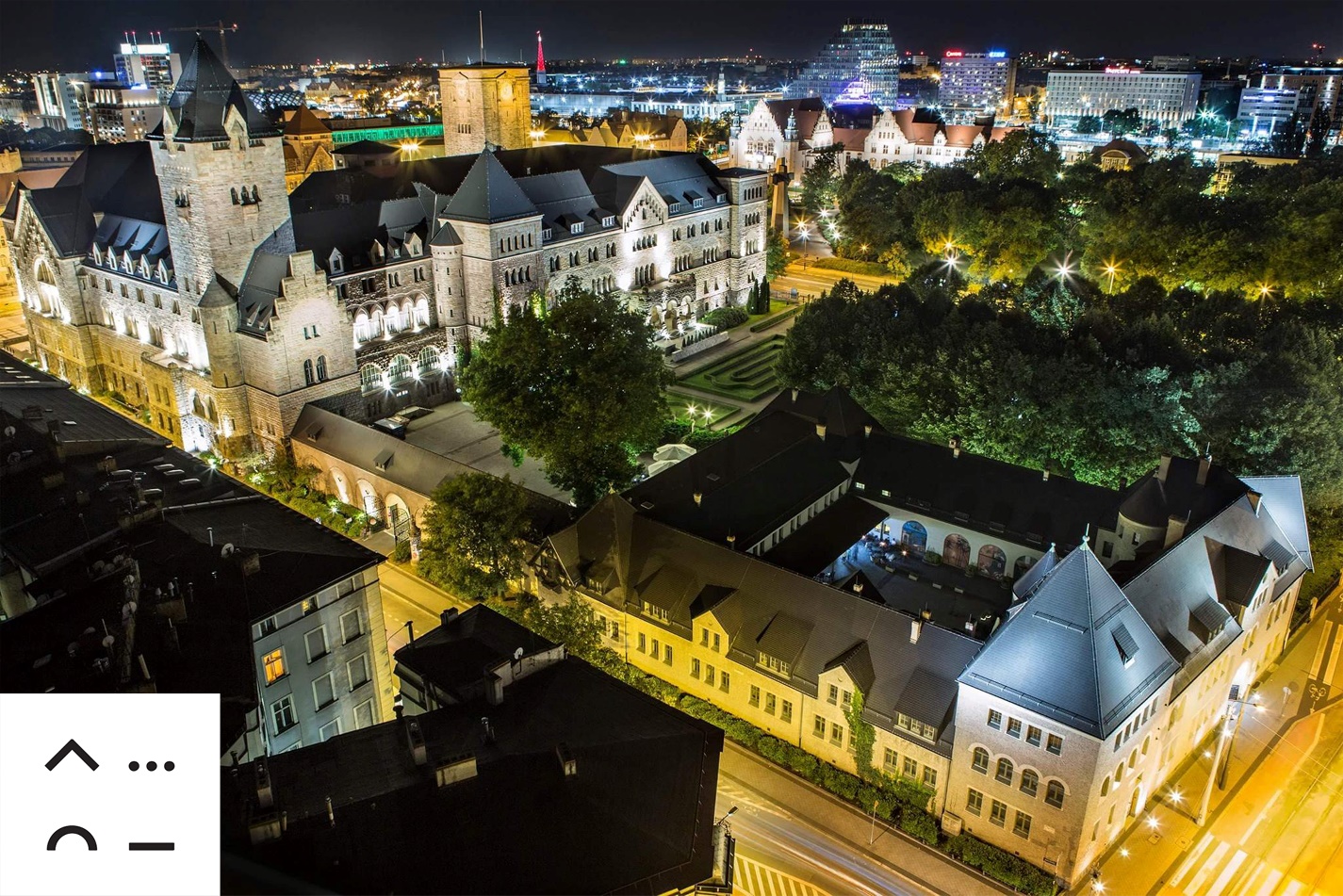 2019____________________
Najważniejsze projekty:Wystawa „Poza miastem! Sowiniec jako nieoficjalne centrum czechosłowackiej kultury 
1979–1989” / 4.04.–19.05.9. Festiwal Poznań Poetów / 14–18.05.12. Festiwal Ethno Port Poznań / 13–16.06.

Zamkowe Biuro Podróży / lipiec–sierpieńWystawa „Wkraczając w nowy wymiar. Twórczość Sophie Taeuber-Arp” / 13.09.–24.11.23. Międzynarodowy Festiwal Filmów Dokumentalnych OFF CINEMA / 15–20.10.Teatr powszechnyPrzedstawiamy Państwu zarys programu Centrum Kultury ZAMEK na rok 2019 uwzględniający najważniejsze i największe wydarzenia. Nasze plany opierają się na kilku istotnych dla nas założeniach: otwartości, różnorodności i reagowaniu na wyzwania zmieniającej się rzeczywistości. Otwartość rozumiemy jako zapraszanie wszystkich do korzystania z naszego programu i do jego współtworzenia, a także fizyczną dostępność naszej przestrzeni. Ponieważ zdajemy sobie sprawę, 
że istnieje wiele barier, które utrudniają korzystanie z programów instytucji kultury: fizycznych, mentalnych, społecznych, tym bardziej staramy się coraz mocniej i bardziej świadomie angażować 
w ich znoszenie. Dlatego ogromną wagę przykładamy do działań edukacyjnych, które realizujemy jako odrębne programy lub obudowujemy nimi wszystkie większe wydarzenia. Jesteśmy przekonani, iż świadomie realizowana edukacja kulturowa jest jedną z podstawowych misji publicznej instytucji kultury. Wobec tego, co dzieje się obecnie na świecie, daleko i blisko nas, chcemy zająć się szczególnie mocno edukacją antydyskryminacyjną i ekologiczną. Od tego roku jesteśmy także koordynatorem Poznańskiego Programu Edukacji Kulturowej, dzieląc się naszymi kompetencjami i doświadczeniem. Kładziemy także coraz większy nacisk na dostępność naszego programu dla osób z niepełno-sprawnościami. Organizujemy wydarzenia z audiodeskrypcją, tłumaczeniem na język migowy, w miarę możliwości staramy się także poprawiać dostępność naszych wydarzeń dla osób z ograniczeniami ruchowymi. Ogromnym potencjałem Zamku jest jego przestrzeń, która stwarza warunki do realizacji różnorodnych wydarzeń. Na tę różnorodność składają się: koncerty realizowane w ramach wielu programów muzycznych, spektakle Teatru powszechnego, pokazy filmowe, wystawy, spotkania literackie zaplanowane w naszych cyklach, warsztaty w ramach stale działających pracowni i poza nimi, wykłady. Są to wydarzenia o różnej skali – od międzynarodowych festiwali takich jak Ethno Port Poznań, Poznań Poetów czy OFF CINEMA, po eksperymenty artystyczne realizowane w ramach Programu Rezydencji Artystycznych. Zamek daje ogromne możliwości. Staramy się je jak najlepiej wykorzystywać, tworząc nasz wielowymiarowy i wielodyscyplinarny program, a także zapraszając do współpracy inne instytucje, organizacje pozarządowe, artystów i animatorów. W tym roku będziemy nadal stałą sceną dla Polskiego Teatru Tańca, Teatru Atofri, miejscem debat i konferencji Uniwersytetu Adama Mickiewicza i innych partnerów naukowych, przestrzenią realizacji wielu projektów dla poznańskich organizacji pozarządowych i animatorów. To, co nas najbardziej interesuje, to otaczająca nas i stale zmieniająca się rzeczywistość. Realizując nasz program, staramy się jej bacznie przyglądać. Chcemy reagować na zjawiska i procesy zachodzące we współczesnym świecie, przede wszystkim te, które zagrażają humanistycznym wartościom, wiążą się z wykluczaniem i dyskryminacją. Nie unikamy wyrażania opinii, formułujemy je poprzez nasz program. Podejmujemy też działania skupione na promowaniu bardzo ważnych dla nas wartości – otwartości 
i dialogu. W tym roku będziemy zajmować się również niezwykle istotnym problemem zmian klimatycznych, a co za tym idzie grożącą nam katastrofą ekologiczną. Używając dostępnych narzędzi programowych, chcemy informować o stanie naszej planety, przyczynach tak złej jej kondycji 
i działaniach, które możemy podejmować, żeby choć trochę zmniejszyć naszą bezradność wobec takiego stanu rzeczy. Będziemy o tym rozmawiać w ramach naszego letniego programu „Zamkowe Biuro Podróży”, a także podczas wielu innych realizowanych przez nas wydarzeń i działań edukacyjnych. Również w 2019 roku pragniemy być miejscem, w którym chce się spędzać czas, ale także podejmować rozmowy o ważnych dla naszego życia sprawach. W tym roku prowadzimy intensywne prace konserwatorskie w zachodnim skrzydle Zamku 
i przygotowujemy się do jego otwarcia w przyszłym roku. Pracujemy też nad zmianą przestrzeni przed Zamkiem, która obecnie pełni funkcję placu parkingowego. Wczesną wiosną ogłosimy konkurs architektoniczny na projekt wspólnej przestrzeni publicznej z zielenią i małą architekturą. Mamy nadzieję, że dzięki temu miejsce to zyska nowy kształt. Zapraszam do uważnego zapoznania się z naszym bogatym programem.____________________Konserwacja reprezentacyjnych wnętrz zachodniej części dawnego Zamku Cesarskiego w PoznaniuW październiku 2018 roku rozpoczęliśmy realizację projektu dofinansowanego ze środków Unii Europejskiej. Podpisana została umowa z głównym wykonawcą, którym jest Konsorcjum MD KONS 
sp. z o.o. i Zakład Budowlano-Sztukatorski Konserwacja Zabytków Marian Domaniecki. Ruszyły prace budowlane, instalacyjne i konserwatorskie, które trwać będą przez cały rok 2019. Projekt obejmuje wybrane, najbardziej reprezentacyjne wnętrza – sale i korytarze na parterze oraz na pierwszym i drugim piętrze budynku. Konserwacji podlegają zabytkowe elementy wystroju i wyposażenia wnętrz – kamienne okładziny ścienne i podłogi, portale i kartusze, balustrady i parapety; sztukaterie na sufitach i ścianach; wystrój drewniany – boazerie i parkiety, stolarka drzwiowa i okienna, a także elementy metalowe – żyrandole, kinkiety, kraty osłaniające wnęki kaloryferów. Dzięki prowadzonym pracom powstrzymana zostanie degradacja szlachetnych materiałów. Nastąpi istotna poprawa stanu ich zachowania, a poddany zabezpieczeniu wystrój i wyposażenie odzyskają pierwotne walory estetyczne i funkcjonalne. W pierwszym etapie prac wszystkie powierzchnie i elementy są czyszczone przy użyciu różnorodnych metod. Oczyszczony z wielu warstw zanieczyszczeń, które osiadały przez dziesięciolecia, wystrój kamieniarski już dzisiaj ukazuje swoje piękno. Jest tam ponad dwadzieścia gatunków różnego rodzaju skał zastosowanych do wykonania wystroju architektonicznego: wapienie i marmury, granity, tuf wulkaniczny i piaskowiec – kamienie 
o bardzo zróżnicowanej teksturze, kolorystyce i fakturze. Również elementy drewniane po oczyszczeniu ujawniają różnorodność i bogactwo zastosowanych rodzajów drewna, takich jak: mahoń, dąb, jesion, buk, a także wykonane z nich piękne intarsje i forniry.W ramach prac instalacyjnych tworzone są nowe systemy ochrony przeciwpożarowej, sieci strukturalnej 
i ochrony antywłamaniowej, dzięki którym zamkowe wnętrza zyskują bezpieczeństwo.W czasie prac budowlanych w jednym z pomieszczeń na drugim piętrze, we wnęce pomiędzy ścianą 
a stropem, znaleziono mnóstwo archiwalnych dokumentów. Znaczna ich część to destrukty albo puste druki. Do najstarszych i najciekawszych należą mapy geodezyjne okolic Bydgoszczy, Rawicza i Gostynia 
z pieczątką z 1908 roku. Wiele dokumentów to druki z czasu II wojny światowej. Najwięcej jest jednak dokumentów urzędowych z lat 50. – karty meldunkowe, ewidencje, zaświadczenia, książeczki wojskowe. Część polskich dokumentów wykorzystuje puste druki niemieckie z czasu II wojny światowej. Kto, kiedy 
i dlaczego ukrył te przedmioty? Z pomocą może przyjść fragment Gazety Poznańskiej z wyraźną datą: 
30 czerwca 1975 roku. Reszta pozostaje dla nas tajemnicą.____________________Poza miastem! Sowiniec jako nieoficjalne centrum czechosłowackiej kultury 1979–1989Wystawa prac z kolekcji prof. Jindřicha Štreita
kuratorka: Štěpánka Bieleszová4.04.–19.05. / wernisaż: 3.04.wystawa czynna w Sali Wystaw (wt.-nd., g. 12-20)
Projekt „Poza miastem! Sowiniec jako nieoficjalne centrum czechosłowackiej kultury 1979–1989” jest ważnym przyczynkiem do dyskusji o niereżimowej sztuce i kulturze we wschodniej i środkowej Europie 
w czasie tzw. ery sowieckiej. Głównym celem projektu jest dokumentacja awangardowej twórczości artystów niewygodnych dla ówczesnego komunistycznego reżimu oraz wystaw, które odbywały się półlegalnie w galerii założonej przez prof. Jindřicha Štreita w małej morawskiej miejscowości Sowiniec. 
W latach 1974–1989 Štreit zorganizował tam ponad sześćdziesiąt monograficznych i zbiorowych ekspozycji, które były okazją do spotkań i dyskusji z autorami prac, teoretykami sztuki, artystami reprezentującymi inne dziedziny twórczości – muzykami czy też ludźmi teatru. Dzięki temu Sowiniec stał się ważnym ośrodkiem nieoficjalnej czechosłowackiej kultury, a kolekcja prof. Jindřicha Štreita uznawana jest za jej żywy pomnik, ukazujący społeczno-historyczne uwarunkowania komunistycznych czasów.Równocześnie w Holu Wielkim Zamku będzie można zobaczyć wystawę fotografii pt. „Gdzie jest mój dom” (2013–2017) prof. Jindřicha Štreita.____________________Poznań Poetów14–18.05.Organizowany po raz 9. Poznań Poetów, którego kuratorem jest prof. Piotr Śliwiński (UAM), to jedno 
z najważniejszych i największych tego typu wydarzeń naukowo-literackich w Polsce. Festiwal charakteryzuje się dużym rozmachem. Jest gościnny (wobec różnych poetyk, światopoglądów, środowisk) 
i wielojęzyczny. Prowadzi systematyczną akcję edukacyjną wśród młodzieży, zaprasza miasto, wciąga media, wszelkimi sposobami dążąc do poszerzenia kręgu czytelników. W trzydziestolecie przemiany symbolizowanej przez rok 1989 Poznań Poetów poświęcony będzie dwóm rodzajom pokoleniowego doświadczenia zapisanego w wierszach: młodości ocalonej w poezji pokolenia „brulionu” oraz zapowiadającej się w twórczości poetów i poetek najmłodszych. Tematem przewodnim Poznania Poetów będzie więc pytanie o młodość. Młodość ocalona? Młodość ocalająca?Naszymi gośćmi będą m.in. Serhij Żadan i Jurij Andruchowycz z Ukrainy, Miriam Ven hee z Belgii, Ariko Kato z Japonii oraz Barbara Klicka, Klara Nowakowska, Marta Eloy-Cichocka, Joanna Roszak, Marcin Baran, Marcin Sendecki, Krzysztof Siwczyk, Jerzy Jarniewicz i Kacper Bartczak. W ramach Poznania Poetów odbędzie się dwudniowe seminarium krytycznoliterackie „Nowe i (za)wracające – w poezji dzisiejszej” poświęcone przede wszystkim najnowszym zjawiskom w liryce polskiej, a także panele dyskusyjne „Poezja po szkole nowojorskiej”, „Tłumaczenie kobiet”, „Jak być młodym poetą / młodą poetką i po co?”. 
W trakcie festiwalu rozstrzygnięte zostaną dwa konkursy poetyckie: Konkurs im. Klemensa Janickiego (na książkę poetycką) oraz „Sztuka kochania wiersza” (konkurs na interpretację wiersza Eugeniusza Tkaczyszyna-Dyckiego). 
Na zakończenie festiwalu odbędą się trzecie Mistrzostwa Polski Slamerów.____________________Ethno Port Poznań 
Wsłuchaj się w świat13–16.06.Tegoroczna 12. edycja festiwalu Ethno Port Poznań trwać będzie cztery dni, od 13 do 16 czerwca. 
Na trzech scenach usłyszymy czternaście koncertów w wykonaniu artystów z Azji, Afryki, obu Ameryk 
i Europy (w tym oczywiście również z Polski). Wydarzenie będzie miało, jak zwykle, charakter interdyscyplinarny. Obok najważniejszej części koncertowej, tegoroczny festiwal wypełnią: warsztaty muzyczne, taneczne, instrumentalne i rytmiczne, filmy opowiadające o wyzwaniach współczesnego świata. W specjalnym bloku programowym znajdzie się też oferta przeznaczona dla najmłodszych odbiorców festiwalu.Lista wykonawców tegorocznego festiwalu nie została jeszcze zamknięta. Czekamy na ostateczną decyzję artystów, na których obecności szczególnie nam zależy. 
Potwierdzeni wykonawcy:BIXIGA 70 – BrazyliaSOFIANE SAIDI & MAZALDA – AlgieriaBAUL MEETS SAZ – Indie/TurcjaLEYLA McCALLA – Haiti/USACEFERINA BANQUEZ – KolumbiaLANKUM – Irlandia LEMMA & SOUAD ASLA – Algieria/FrancjaODPOCZNO – PolskaLABORATORIUM PIEŚNI – PolskaSTRACH i NADZIEJA
Kolejne edycje festiwalu Ethno Port Poznań pozornie nie różnią się od poprzednich. Zaproszeni artyści grają tradycyjną muzykę etniczną, na festiwalowych scenach obok gwiazd światowego formatu pojawiają się polscy wykonawcy, najbardziej aktywni uczestnicy biorą udział w warsztatach i nawet grono organizatorów jest niemal takie samo. Jedyna poważna zmiana w historii festiwalu – przeniesienie wydarzenia znad Warty do Centrum Kultury ZAMEK – nie budzi emocji. A jednak Ethno Port Poznań dziś to zupełnie inne wydarzenie niż to z 2008 roku, gdy festiwal odbył się 
po raz pierwszy. Jego znaczenie na nowo określiła zmieniająca się wokół nas rzeczywistość, w której umiejętnie ogrywany medialnie STRACH, coraz mocniej wpływa na społeczną świadomość. Na globalnej mapie lęków widać pewne zróżnicowanie. W niektórych krajach dominuje obawa przed wojną, w innych na pierwszym miejscu lokują się zamachy terrorystyczne, islamski radykalizm i fale migracji, gdzie indziej 
z kolei najistotniejsze są konsekwencje zmian klimatycznych. Niezależnie jednak od tego, które z zagrożeń dominuje w danym społeczeństwie, szeroka lista zjawisk budzących niepokój jest wszędzie taka sama. Podobne są też proponowane sposoby pokonania zagrożeń. Wielu przywódców politycznych i ich wyborców receptę widzi w odseparowaniu się od świata i konsolidacji wewnętrznej pod hasłem dbałości 
o interes własny państwa, bądź jeszcze dostojniej – narodu. Każdy obcy, inny staje się w tym ujęciu konkurentem na drodze do ekonomicznej pomyślności i co nawet ważniejsze, zagrożeniem dla wyidealizowanej tożsamości kulturowej. Na szczęście istnieją też przeciwstawne koncepcje poradzenia sobie z globalnymi wyzwaniami. Miejsce strachu zajmuje w nich NADZIEJA odwołująca się do najbardziej podstawowych, humanistycznych wartości naszej kultury. Siła pozytywnej wizji stawiającej na otwartość i dialog nie sprowadza się zresztą tylko do szlachetności głoszonych idei. Rozwiązanie stojących przed nami problemów rzeczywiście jest możliwe tylko wtedy, gdy uda się wypracować wspólny plan działania. Obrać drogę, która wykorzystując potencjał współczesnych technologii, uwzględniać będzie kulturową różnorodność. W tak zarysowanej opozycji Ethno Port Poznań i jego publiczność opowiadają się jednoznacznie po stronie NADZIEI. Z nadzieją będziemy wsłuchiwać się w świat.Andrzej Maszewski, dyrektor festiwalu Ethno Port Poznań____________________Zamkowe Biuro Podróży 
lipiec – sierpieńJuż dziś zarezerwujcie wakacyjny czas z Zamkowym Biurem Podróży!W katalogu na lato 2019 roku oferujemy nowe kierunki i najmodniejsze formy wypoczynku: mikrowyprawy, miejskie safari i filmowe podróże kieszonkowe. Dla rodzin z dziećmi przewidziany jest ciekawy program w ciągu dnia, o który zadbają przyjaźni animatorzy: Laboratorium Map i Zamkowe Lato dla Dzieci. Dorosłym przypadnie do gustu Vademecum podróżnika – cykl spotkań, podczas których zaprezentujemy najgorętsze trendy turystyczne (np. zero waste* i no carbon footprints**).
Latem przyjrzymy się współczesnym formom podróżowania i spędzania wolnego czasu. Zapraszamy do wspólnego poszukiwania alternatywy dla masowej turystyki i do odkrywania nowych form wypoczynku. Chcemy, by idea zrównoważonego podróżowania stała się podstawą naszych – nie tylko wakacyjnych – wyborów.  
Planowane aktywności:
_ Vademecum podróżnika: wykłady i spotkania poświęcone świadomemu podróżowaniu i spędzaniu wolnego czasu;
_ Mikrowyprawy: zwiedzanie intrygujących miejsc;
_ Miejskie safari: twórcze warsztaty w przestrzeni miasta;
_ Filmowe podróże kieszonkowe;
_ Zamkowe Lato dla Dzieci: spektakle i warsztaty dla najmłodszych;
_ Laboratorium Map: przestrzeń animacyjno-edukacyjna w Sali Wystaw CK ZAMEK;
_ Wystawa w Holu Wielkim.* w dosłownym tłumaczeniu „brak śmieci” lub „brak marnowania”, to styl życia, zgodnie z którym człowiek stara się generować jak najmniej odpadów, a tym samym nie zanieczyszczać środowiska (Polskie Stowarzyszenie Zero Waste).** brak śladu węglowego – ograniczanie emisji CO2.

____________________Wkraczając w nowy wymiar.
Twórczość Sophie Taeuber-Arp Wystawa prac z kolekcji Fundacji Arp, Berlin / Rolandswerth
kuratorka: dr Maike Steinkamp13.09.–24.11. / wernisaż: 12.09.wystawa czynna w Sali Wystaw (wt.-nd., g. 12-20)
Wystawa zaprezentuje dorobek Sophie Taeuber-Arp z okresu od końca lat 20. XX wieku do przedwczesnej, tragicznej śmierci artystki w styczniu 1943 roku. W tych bowiem latach Sophie Taeuber-Arp wypracowała swój charakterystyczny, unikalny styl i zbudowała świadomość siebie jako wolnej, nieograniczonej konwencjami twórczyni. W międzynarodowym środowisku artystycznym postrzegana była jako artystka abstrakcyjna. W 1936 roku Sophie Taeuber-Arp znalazła się w gronie artystów nowoczesnych z kręgu abstrakcji i konstruktywizmu, takich jak: Hans Arp, Alexander Calder, Joan Miró czy Katarzyna Kobro. Wszyscy oni złożyli swoje podpisy pod „Manifestem dymensjonistycznym”. Wkład Sophie Taeuber-Arp 
w rozwój nurtu abstrakcyjnego i geometrycznego oraz znaczenie jej dorobku były przez wiele lat niedostrzegane i niedoceniane. Obecnie jednak uznaje się jej twórczość za modelowe odzwierciedlenie abstrakcyjno-geometrycznych koncepcji, jakie rozwinęły się w pierwszej połowie XX wieku w różnych krajach, także w Polsce, i odzwierciedlały wejście sztuk plastycznych w nowy wymiar.____________________Międzynarodowy Festiwal Filmów Dokumentalnych OFF CINEMA
15–20.10.OFF CINEMA jest festiwalem konkursowym, który prezentuje filmy dokumentalne z całego świata. Najlepszym dokumentom Jury złożone z wybitnych twórców kina, krytyków filmowych i animatorów kultury przyznaje nagrody: Złoty, Srebrny i Brązowy Zamek. Festiwal promuje i prezentuje interesujące wydarzenia z szerokiego kręgu polskiej i światowej kinematografii współczesnej i klasycznej, nie tylko dokumentalnej. Konkursowi towarzyszą liczne pokazy specjalne, spotkania z twórcami, wystawy 
o tematyce filmowej, koncerty filmowo-muzyczne, warsztaty filmowe, wykłady i panele dyskusyjne. Festiwal wspiera rozwój kina dokumentalnego na trzech płaszczyznach: prezentacji, edukacji, refleksji. OFF CINEMA to przede wszystkim spotkanie widza z twórcą, możliwość rozmowy i wymiany myśli. W 2019 roku po raz pierwszy przyznamy nagrody: ZŁOTY, SREBRNY i BRĄZOWY ZAMEK w kategoriach krótkiego (do 30 minut) i długiego metrażu (powyżej 30 minut). Jak co roku przyznany zostanie PLATYNOWY ZAMEK – nagroda za całokształt twórczości dla wybitnego twórcy kina dokumentalnego.____________________Teatr powszechny
Teatr powszechny to kontynuacja programu realizowanego w Centrum Kultury ZAMEK od 2016 roku. Projekt podejmuje zagadnienia relacji pomiędzy teatrem a psychoterapią. W 2019 roku program Teatru powszechnego będzie się składać z prezentacji minimum trzech grup teatralnych z Europy Zachodniej, trzech premier wyprodukowanych w Centrum Kultury ZAMEK oraz sześciu spektakli w wykonaniu zespołów uczestniczących w projekcie w poprzednich latach. Całość uzupełnią trzy wykłady, spotkania publiczności z twórcami oraz zajęcia edukacyjne dla licealistów i studentów. Program realizować będziemy m.in. dzięki wsparciu Ministerstwa Kultury i Dziedzictwa Narodowego.Teatr powszechny wpisał się w kulturalny pejzaż Poznania. Kolejne przedstawienia cieszą się dużym zainteresowaniem publiczności – Sala Wielka niemal zawsze wypełniona jest do ostatniego miejsca. Jest to niezwykle istotne, gdyż bez odbiorców nie mogłyby być realizowane żadne założenia, ani cele projektu. Od początku istnienia Teatru powszechnego zapraszaliśmy do współpracy środowiska osób z niepełnosprawnościami lub zagrożonych społecznym wykluczeniem. Wiedzieliśmy bowiem, że pragniemy równie mocno oddziaływać na obie strony – aktywnych uczestników tworzących kolejne spektakle
i widzów. Dążenie do przełamywania barier i stereotypów dotyczy zarówno jednych, jak i drugich. Tym, co w sposób szczególny wyróżnia Teatr powszechny spośród innych projektów dotykających obecności osób z niepełnosprawnościami w teatrze, jest jego długofalowość. Komfort, jaki daje możliwość planowania następujących po sobie etapów pracy i pewność środków finansowych zabezpieczonych na kolejne lata, jest nie do przecenienia. Potwierdza to najdobitniej rozwój dwóch grup pracujących w Zamku od początku istnienia programu. Teatr pod Fontanną oraz Grupa Teatralna „Nowi w Nowym” im. Wojciecha Deneki świetnie funkcjonują. Kolejne ich premierowe spektakle zaprezentujemy jesienią, a wcześniej powrócimy do kilku tytułów z dotychczasowego dorobku zespołów. W 2019 roku pojawi się również nowa grupa złożona z podopiecznych poznańskiej wspólnoty Fundacji L’Arche Polska. Fascynację potencjałem artystycznym osób z niepełnosprawnościami oraz tematem społecznych uwarunkowań inności i pozanormatywności łączymy ze stałą autorefleksją. Ważnym impulsem do przemyśleń i poszukiwań odpowiedzi na stawiane pytania jest dla nas obserwacja dorobku zespołów, które od lat zajmują się obecnością osób z niepełnosprawnościami w sztuce. Spektakle gościnne, głównie w wykonaniu zachodnioeuropejskich kolektywów teatralnych, dowodzą tego, jak spektakularne efekty osiągnąć można dzięki konsekwentnej, długofalowej pracy z ludźmi spychanymi na peryferie życia społecznego. ZESPOŁY I ARTYŚCI UCZESTNICZĄCY W PROGRAMIE W 2019 ROKU:Grupa Teatralna „Nowi w Nowym” im. Wojciech Deneki to zespół złożony z uczestników Warsztatu Terapii Zajęciowej „Przylesie”, działającego w ramach Stowarzyszenia Na Tak. Zajęcia teatralne w ośrodku mają długą historię – od 2006 roku prowadzi je terapeutka Hanna Rynowiecka. Grupa składa się z około 10 osób, które raz w tygodniu pracują nad przygotowaniem kolejnych spektakli teatralnych: dokonują wyboru tematu, układają scenariusz, przygotowują kostiumy, rekwizyty i scenografię. W ciągu trzech lat współpracy z Centrum Kultury ZAMEK powstały przedstawienia: „Na wysypisku”, „Środek jest tam, gdzie jestem ja” oraz „Mity przyleskie”. Dwa ostatnie wyreżyserowała Ewa Szumska, aktorka poznańskiego Teatru Polskiego. Artystka jest absolwentką Państwowej Wyższej Szkoły Teatralnej we Wrocławiu oraz Studium Piosenkarskiego w Poznaniu, jest laureatką XVII Przeglądu Piosenki Aktorskiej we Wrocławiu. Współpracowała z Teatrem im. W. Bogusławskiego w Kaliszu, Teatrem Nowym w Poznaniu i Teatrem Montownia w Warszawie oraz alternatywnymi kolektywami Obok i Usta Usta. Od 2000 roku jest związana na stałe z Teatrem Polskim w Poznaniu, gdzie zagrała w kilkudziesięciu spektaklach, a za rolę Szparki w „Torach” Mileny Marković (reż. Rafał Sabara) zdobyła główną nagrodę aktorską na 49. Festiwalu Sterijino Pozorje w Nowym Sadzie (Serbia). W 2019 roku do zespołu przygotowującego kolejną premierę dołączy tancerz i choreograf Janusz Orlik. Artysta od wielu lat łączy pracę w brytyjskim Vincent Dance Theatre z karierą solową w Polsce. Ten absolwent warszawskiej szkoły baletowej i Uniwersytetu Antona Brucknera w Linzu jest autorem wielu choreografii tańca współczesnego. Występował w produkcjach takich choreografów jak: Olga Cobos, Peter Mika, Catherine Guérin, Rebekka Murgi, Nicole Caccivio czy Charlotte Vincent. Regularnie współpracuje też z poznańskim programem Stary Browar Nowy Taniec, w ramach którego wystąpił m.in. 
w jubileuszowym spektaklu „Skutki niezamierzone” autorstwa Sjoerda Vreugdenhila. Poza pracą sceniczną Janusz Orlik prowadzi warsztaty taneczne w szkołach tańca oraz innych placówkach edukacyjnych w kraju i za granicą.Teatr pod Fontanną to zespół złożony z członków pracowni teatralnych działających w dwóch Środowiskowych Domach Samopomocy (prowadzonych przez Stowarzyszenie Osób i Rodzin na Rzecz Zdrowia Psychicznego „Zrozumieć i Pomóc”), zajmujących się rehabilitacją społeczno-zawodową osób po kryzysach psychicznych. Zakres pomocy udzielanej w „Domach pod Fontanną” jest bardzo szeroki – od arteterapii po pomoc w znalezieniu zatrudnienia i załatwianiu spraw urzędowych. Zatrudnieni w nich terapeuci techniki teatralne stosują od wielu lat. W ramach Teatru powszechnego powstały do tej pory trzy spektakle: „Nisza”, „Wesele” i „Fioletowa krowa”. Dwa z nich zostaną zaprezentowane wiosną 2019 roku, a jesienią pokażemy kolejną premierę – sceniczną interpretację wybranych baśni Braci Grimm. 
Od trzech lat opiekunem artystycznym zespołu jest Janusz Stolarski. Absolwent PWST im. Solskiego 
w Krakowie, występował w: Drugim Studio Wrocławskim, Państwowym Teatrze w Kielcach, Teatrze Polskim w Poznaniu, grupie teatralnej Sekta, Teatrze Ósmego Dnia w Poznaniu, Teatrze im. Kochanowskiego w Opolu, Teatrze Studio w Warszawie i poznańskim Orbis Tertius. Jest laureatem wielu nagród za monodramy, w tym Grand Prix na Ogólnopolskim Festiwalu Teatrów Jednego Aktora w Toruniu (1991) i nagrody specjalnej Jury Drugiego Międzynarodowego Festiwalu Monodramów Krajów Nadbałtyckich – Kowno 2010. Grupa teatralna złożona z członków poznańskiej wspólnoty Arka, mieszkańców dwóch domów utworzonych przez Fundację L’Arche Polska. Obydwa miejsca stałego pobytu powstały w latach dziewięćdziesiątych. Obecnie wspólnotę tworzy około 30 osób, wśród których znajdują się osoby 
z niepełnosprawnością ruchową lub intelektualną. Dla pracowników i wolontariuszy skupionych wokół Arki fundamentem jest działalność opiekuńcza, lecz swoją uwagę skupiają także na budowaniu relacji, wzajemnym uczeniu się i akceptowaniu każdego takim, jakim jest.Utworzenia nowej grupy działającej w ramach Teatru powszechnego podjęła się Grażyna Wydrowska –aktorka, reżyserka, pedagog teatralny. Współzałożycielka legendarnego, pierwszego po wojnie prywatnego Teatru Wierzbak. Prowadzi warsztaty i szkolenia oraz tworzy międzypokoleniowe projekty 
o charakterze artystyczno-społecznym. Laureatka Nagrody Artystycznej Młodych im. Stanisława Wyspiańskiego, Nagrody Artystycznej im. Jana Dormana i Nagrody Rady Ministrów. Za działalność na rzecz kultury otrzymała też tytuł „Jednej ze stu obywatelek Wielkopolski” w ramach projektu „Czas obywatelek”. Prowadzi zajęcia z profesjonalnymi artystami i amatorami – dziećmi, dorosłymi i seniorami.  Współpracuje z wieloma organizacjami pozarządowymi działającymi na rzecz osób zależnych i środowisk wykluczonych, np. z Pobiedziskim Stowarzyszeniem na Rzecz Dzieci i Młodzieży Niepełnosprawnej „Dla ciebie”. W ramach Wielkopolskich Innowacji Społecznych realizuje autorski program „Garderoba na kółkach” skupiający się na relacji opiekun – osoba zależna. SPEKTAKLE – WIOSNA 2019:23.02.„Fioletowa krowa”, Teatr pod Fontanną
Premiera spektaklu miała miejsce w roku 2018. Reżyser Janusz Stolarski zaproponował aktorom interpretację wierszy, wierszyków i rymowanek z kręgu literatury angielskojęzycznej, pochodzących z książki „Fioletowa krowa. 333 najsławniejsze okazy angielskiej i amerykańskiej poezji niepoważnej. Antologia” – wybranych i mistrzowsko przetłumaczonych przez Stanisława Barańczaka. Obok tekstu 
i wystudiowanego ruchu, istotnym elementem przedstawienia jest grana na żywo muzyka Krzysztofa Wiki Nowikowa. Scenografię do spektaklu zaprojektował Tomasz Ryszczyński.11.02.„Mity przyleskie”, Grupa Teatralna „Nowi w Nowym” im. Wojciecha Deneki
Spektakl powstał w 2018 roku i jest trzecim przedstawieniem tej grupy zrealizowanym w ramach programu Teatr powszechny. Każdy kolejny spektakl stawiał przed aktorami nowe, coraz trudniejsze wyzwania. W „Mitach przyleskich” aktorzy nie tylko trenują zapamiętywanie sporych partii tekstu, artykulację czy wchodzenie w niedostępne w życiu codziennym role, ale także mierzą się z takimi pojęciami i narzędziami jak abstrakcja, symbol i metafora.13.03.„Nisza”, Teatr pod Fontanną
„Nisza” to pierwszy spektakl Teatru pod Fontanną, a jego premiera odbyła się w 2016 roku. Jest więc pewnego rodzaju mitem założycielskim grupy – wprowadzeniem w świat teatru. Błahe, pozornie zwyczajne sprawy przestają być prywatną własnością aktorów. Ułożone w następujące po sobie sceny tworzą niekiedy zabawny, niekiedy wzruszający obraz codziennego życia złożonego z tytułowych nisz, 
do których zapraszają nas artyści. Muzykę do spektaklu skomponował Paweł Paluch.10.04.„Rewolucja, której nie było”, Teatr 21 w Warszawie
„Rewolucja, której nie było” to spektakl będący swoistym komentarzem do czterdziestodniowego protestu osób z niepełnosprawnościami i ich rodziców, jaki miał miejsce w sejmie, wiosną 2018 roku. Przygotowany przez dobrze znany naszej publiczności warszawski Teatr 21, nie jest prostą rekonstrukcją wydarzeń, a raczej grą ze znaczeniami i emocjami. Protest zostawił po sobie nie tylko rozczarowanie 
i bolesne świadectwo marginalizacji potrzeb osób z niepełnosprawnościami. Pozostały po nim także archiwalia – transparenty, listy i pocztówki. Korzystają z nich aktorzy „Rewolucji, której nie było”, pytając 
o to, co się tak naprawdę w sejmie wydarzyło i czy środowisko osób z niepełnosprawnościami może zintegrować się we wspólnej sprawie? Odpowiedzi poszukują, ukazując napięcia między ustanowioną normą i odstępstwem od niej, między niewypowiedzianymi głośno kryteriami moralnymi 
i wykrzyczanymi ze sceny osobistymi potrzebami aktorów. 23.05.„Luegen” („Kłamstwa”), Verena Regensburger i zespół Münchner KammerspieleSpektakl Vereny Regensburger, z udziałem aktorek – Wiebke Puls i niesłyszącej Kassandry Wedel, to próba analizy tytułowego kłamstwa. Według niektórych badaczy, jeżeli weźmiemy pod uwagę nie tylko świadome rozmijanie się z prawdą, ale również postfakty, przesady, uprzejmości i pominięcia, kłamiemy od 2 do 200 razy dziennie. A przecież oprócz słów, komunikując się, używamy też gestów, mimiki. Rozpoznanie kłamstwa i odkrycie konstrukcji prawdy okazuje się nie być łatwe. W spektaklu scena staje się przestrzenią eksperymentu i laboratorium autentyczności zapraszającym widzów do wnikliwej obserwacji i dekonstrukcji naszych codziennych zachowań.Verena Regensburger (ur. 1990) – ukończyła architekturę na Politechnice Monachijskiej oraz studia 
z zakresu literatury, języka i teatru na Uniwersytecie Ludwika i Maksymiliana w Monachium. Z teatrem Münchner Kammerspiele związana jest od 2014 roku. W swoim dorobku ma między innymi współpracę 
z Susanne Kennedy, Arminem Petrasem, Nicolasem Stemannem czy kolektywem She She Pop.
Jeżeli nadal czytasz: gratulujemy! Jesteś na półmetku, w nagrodę możesz otrzymać podwójny bilet do Kina Pałacowego na wybrany seans (dla pierwszych trzech osób /dziennikarek i dziennikarzy/, które się zgłoszą do 22.02., wejściówkę trzeba zrealizować do końca marca 2019). A teraz: wracamy do lektury!KINOKino Pałacowe to kino studyjne w najlepszym rozumieniu tego słowa. Prezentowane są w nim filmy artystyczne, cykle tematyczne, pokazy w ramach Dyskusyjnego Klubu Filmowego. Organizowane są wykłady filmowe, programy edukacyjne dla młodej widowni, pokazy dla dzieci i wydarzenia specjalne. 
Sala kinowa wyposażona jest w pętlę indukcyjną, co stanowi udogodnienie dla osób niedosłyszących. Organizujemy też seanse z audiodeskrypcją dla osób niewidzących. Kino Pałacowe należy do Sieci Kin Studyjnych i Lokalnych oraz do sieci kin art-house’owych Europa Cinemas i CICAE.W 2019 roku będziemy kontynuować pokazy w ramach Dyskusyjnego Klubu Filmowego ZAMEK, który został reaktywowany z myślą, by stworzyć dla naszych widzów miejsce i okazję do spotkań oraz rozmów 
o kinie. Duży nacisk położymy na rozwój edukacji filmowej w ramach projektu KinoSzkoła – Ogólnopolskiego Interdyscyplinarnego Programu Edukacji Medialnej. Seanse wraz z wprowadzeniem instruktora odsłaniają przed młodymi widzami świat sztuki, kultury i Internetu, uwrażliwiając na tematy społeczne, historyczne i ekologiczne. W 2019 roku w Kinie Pałacowym gościć będą festiwalowe marki i przeglądy filmowe, m.in.: Festiwal Filmów Rosyjskich Sputnik, Docs Against Gravity, Short Waves, Grand OFF czy Festiwal Filmów Niecodziennych. Kolejnym ważnym elementem programu Kina Pałacowego będą bezpośrednie transmisje oper z nowojorskiej Metropolitan Opera i spektakli z londyńskiego National Theatre.Kontynuować będziemy cykliczne pokazy w ramach Kina Psychologicznego, Kina Wokół Fotografii, Wieczorów Naukowców, Poranków dla Dzieci, Seansów dla Seniora czy Kina ze smoczkiem. CYKLE:
Klub Krótkiego Kina 
Pierwsze poniedziałki miesiąca w Kinie Pałacowym należą do krótkiego metrażu. W ramach tego cyklu prezentujemy najlepsze krótkie filmy ze świata w całym bogactwie ich różnorodności. Na ekranie pokazujemy fabuły, animacje, dokumenty oraz filmy eksperymentalne zrealizowane zarówno przez obiecujących debiutantów, jak i uznane postaci ze świata filmu. Całoroczny program obejmie pokazy produkcji nagradzanych na festiwalach, pokazy tematyczne, spotkania z twórcami i wiele innych. Partnerem cyklu jest Fundacja Ad Arte.Dyskusyjny Klub Filmowy ZAMEK 
Dyskusyjny Klub Filmowy powstał, by dać naszym widzom miejsce i okazję do spotkań i rozmów.  
W środowe wieczory rozpoczynamy DKF krótką prelekcją, po której następuje projekcja filmu oraz dyskusja. Seanse układane są w cykle tematyczne, a wyświetlane tytuły poruszają wybrane zagadnienie na różnorodne sposoby, by prowokować do wymiany zdań, a przede wszystkim pokazywać bogactwo kinematografii. Wybieramy kinowe klasyki, filmy uważane za kultowe, a także nowości.Kino Wokół Fotografii
Jest to cykl pokazów filmowych skierowany do miłośników fotografii. Projekt został pomyślany jako przyjazny przewodnik po świecie współczesnego obrazu fotograficznego i jest zachętą do uważnego, krytycznego przyjrzenia się fotografii. Oferta kierowana jest nie tylko do uczestników zamkowej Pracowni Fotograficznej, ale również do szeroko pojętej widowni. Wśród prezentowanych tytułów znajdują się fabuły, biografie, opowieści i dokumenty, które łączy jeden temat – fotografia i techniki towarzyszące powstawaniu niezwykłych obrazów.

Kino Psychologiczne
Spotkania rozpoczynają się krótką prelekcją psychologów, psychoterapeutów, socjoterapeutów na podejmowany w danym dniu temat. Po niej odbywa się seans filmu obrazującego podejmowane zagadnienia. Po obejrzeniu filmu zapraszamy wszystkich do inspirującej dyskusji.  Wieczory Naukowców
Zapoczątkowany we wrześniu 2018 roku podczas Nocy Naukowców cykl, w którym pokazujemy filmy popularnonaukowe.Kino ze Smoczkiem
Cykl pokazów filmowych dla rodziców i małych dzieci. Przygaszone światła, ściszony dźwięk, przewijak na sali. Udogodnienia pozwalające rodzicom cieszyć się seansem.Poranki dla Dzieci
W każdą niedzielę w samo południe zapraszamy na rodzinne poranki filmowe.Seanse dla Seniora
W wybrane czwartki o godzinie 13 zapraszamy na pokaz filmu repertuarowego w specjalnej cenie dla Seniorów – bilety 10 zł.Seanse z audiodeksrypcją
Seanse z udogodnieniami dla osób z niepełnosprawnościami wzrokowymi.The Metropolitan Opera Live in HD
Nowojorska Metropolitan Opera należy do ścisłej czołówki najlepszych teatrów operowych świata. Jej siłą są przede wszystkim wspaniali śpiewacy i wspaniałe głosy. Wśród nich także Polacy – Aleksandra Kurzak, Piotr Beczała, Mariusz Kwiecień, którzy występowali i wciąż regularnie występują na deskach tego teatru. Nasz cykl nawiązuje do bogatej, ponad 80-letniej tradycji słynnych radiowych transmisji spektakli z Metropolitan Opera. Dodatkowym atutem tych pokazów jest możliwość zajrzenia wraz 
z kamerą za kulisy spektakli. National Theatre Live 
W ramach tego cyklu prowadzimy transmisje na żywo prosto z desek londyńskich teatrów. Pokazujemy najważniejsze sztuki tworzone przez najzdolniejszych twórców młodego pokolenia, wielkie aktorskie nazwiska. Royal National Theatre (Królewski Teatr Narodowy) w Londynie, znany powszechnie jako National Theatre, jest kulturalną wizytówką Wielkiej Brytanii. 
POKAZY EDUKACYJNE:KinoSzkoła 
Interdyscyplinarny Program Edukacji Medialnej i Społecznej złożony z różnorodnych form edukacyjnych, których zasadniczym celem jest wzrost świadomości oraz kompetencji medialnych i społecznych wśród przedszkolaków, uczniów, nauczycieli, rodziców i seniorów.Mała Akademia BBC Earth | wiek 6+
Mała Akademia BBC Earth to cykl filmów dokumentalnych, zrealizowanych z hollywoodzkim rozmachem, którym daleko do nudnych programów telewizyjnych. To produkcje godne wielkiego ekranu, które przenoszą widzów w niezwykły świat, który zachwyca i wzrusza.
WYDARZENIA SPECJALNE:23. Międzynarodowy Festiwal Filmów Dokumentalnych OFF CINEMA | 15–20.10.Przegląd Filmowy „Nieznane Oblicza Japonii”  | 15–17.02.Przegląd „Cinema Italia Oggi” – Nowe Kino Włoskie | 12–16.04.Przegląd filmów czeskich towarzyszący wystawie „Poza Miastem” | 26–30.04.Pora na Skandynawię | wrzesieńSylwester Filmowy
FESTIWALE I REPLIKI:Festiwal Filmów Rosyjskich Sputnik Nad Polską | 14–20.01.Festiwal Krótkiego Kina Short Waves | 19–24.03.Oko Kalejdoskopu | 1–2.04., 5.04.Festiwal Filmów Niecodziennych | 10.05.Docs Against Gravity | majBiennale Sztuki dla Dziecka – seanse filmowe | 27.05.–2.06.Międzynarodowy Festiwal Filmów Animowanych Animator | 5–11.07.Międzynarodowy Festiwal Filmów Młodego Widza ALE KINO | grudzieńMUZYKAW programie muzycznym Centrum Kultury ZAMEK stawiamy na różnorodność. W ciągu roku realizujemy około 90 koncertów polskich i zagranicznych artystów. Odkrywamy muzykę świata na festiwalu Ethno Port Poznań, uświetniamy muzycznie Finał WOŚP oraz Imieniny Ulicy, a także tworzymy autorskie cykle muzyczne: JazZamek, Moja Muzyka czy Gramy u Siebie. Zapraszamy znanych wykonawców, promujących nowe albumy. Wspieramy również debiutujące zespoły, udostępniając im profesjonalną salę koncertową.Współpracujemy z poznańskimi instytucjami, organizacjami pozarządowymi i agencjami koncertowymi przy produkcji najważniejszych poznańskich festiwali i cykli muzycznych, takich jak: Era Jazzu, Spring Break, Jazz Ring, Infinite Baroque, Sonus ex Machina czy Poznańska Wiosna Muzyczna.Program muzyczny CK ZAMEK na 2019 rok będzie się składał z kilkudziesięciu koncertów polskich 
i zagranicznych artystów, poruszających się w obszarach zarówno muzyki klasycznej, jak i współczesnych gatunków takich jak jazz, rock, folk. Będzie również miejsce na muzyczne działania performatywne wymykające się definicjom i schematom. Na program ten składają się autorskie cykle muzyczne JazZamek oraz Moja Muzyka, premiery nowych wydawnictw wykonawców polskich i zagranicznych oraz przesłuchania konkursowe w nowej odsłonie cyklu Gramy u Siebie, dedykowanego artystom z Poznania 
i regionu.Marzec rozpoczniemy koncertem londyńskiego trio White Lies (6.03.), które powraca do Polski z nowym albumem „Five”(współorganizacja Agencja Go Ahead). Kolejne koncerty to premiery polskich artystów:8.03. – BABU KRÓL i SMUTNE PIOSENKI – najnowszy album „Nowa Fala Polskiego Dancingu vol. 1 & 2”15.03. – trio POLONKA (Piotr Zabrodzki, Michał Górczyński oraz Jan Emil Młynarski) – album „Poemat konfesyjny”16.03. – VOO VOO promujące nową płytę „Za niebawem”.Natomiast 30.03. zapraszamy na pierwsze przesłuchania konkursowe cyklu Gramy u Siebie.Kontynuujemy też współpracę z poznańskimi instytucjami, organizacjami pozarządowymi agencjami koncertowymi przy produkcji najważniejszych poznańskich festiwali muzycznych. Już 13.04 w ramach festiwalu Era Jazzu odbędzie się koncert Radio String Quartet, a w dniach 25–27.04. odbędzie się szósta edycja polskiego festiwalu Enea Spring Break Showcase Festival & Conference. Stulecie Instytutu Etnologii i Antropologii Kulturowej UAM w Poznaniu to z kolei okazja do współpracy przy organizacji koncertu Kapeli ze Wsi Warszawa, który odbędzie się 14.04.JAZZAMEK 
Od trzech lat z rosnącym powodzeniem przybliżamy szerszej publiczności najświeższe dokonania polskiego środowiska jazzowego. Do programu zapraszamy artystów, którzy swobodnie i ze znakomitymi efektami przekraczają granice między jazzem, muzyką klasyczną, etniczną czy współczesną. Otwarta formuła JazZamku daje możliwość zapraszania najbardziej kreatywnych artystów – tych o ugruntowanej pozycji na rynku muzycznym i obiecujących debiutantów, promujących swoje najnowsze programy.Najbliższe koncerty cyklu JazZamek to:22.02. – Wójciński / Szmańda Quartet „With all due respect”22.03. – Staroniewicz North Park feat. Erik Johannessen 6.04. – RGG Trio „Memento”19.05. – Adam Bałdych Quartet „Sacrum Profanum”Do JazZamku wrócimy po wakacjach, a w ramach cyklu wystąpią m.in. Adam Kowalski Quartet, Kuba Więcek Trio oraz Kamil Piotrowicz Sekstet. Jesienią w Zamku zagości ponownie muzyka dawna w cyklu Infinite Baroque współorganizowanym z Fundacją CANOR, a 5.10. zaprosimy publiczność na jubileuszowy koncert zespołu Acid Drinkers.GRAMY U SIEBIE – edycja 2019 – konkurs!Od 2013 roku za sprawą cyklu koncertów Gramy u Siebie promujemy lokalną scenę muzyczną. Dotychczas w Sali Wielkiej CK ZAMEK zaprezentowało się kilkadziesiąt grup. W tym roku odświeżamy formułę cyklu, by jeszcze skuteczniej pomóc muzykom w osiągnięciu sukcesu. Podczas każdego z trzech koncertów (30.03., 25.05. i 27.09.) zaprezentujemy 3-4 wykonawców wybranych przez jury na podstawie zgłoszeń. Do udziału w jury zaprosiliśmy osoby związane na co dzień z branżą muzyczną i medialną – w jego skład wchodzą Ania Brachaczek, Marcin Kostaszuk, Mariusz Kwaśniewski, Jacek Mójta, Bartłomiej Nowak, Anna Pawłowska, Piotr Walczuk. Podstawowe kryteria zgłoszeń do udziału w przeglądzie to: lokalizacja grupy (Poznań i Wielkopolska) oraz brak oficjalnego wydawnictwa. Każdy z występujących muzyków otrzyma wynagrodzenie za koncert i profesjonalne zdjęcia z występu. Spośród wszystkich grup zakwalifikowanych do zagrania koncertu jury wybierze jednego zwycięzcę, który wystąpi podczas Imienin Ulicy Święty Marcin oraz otrzyma nagrody od CK ZAMEK i partnerów (możliwość nieodpłatnego korzystania z sali prób 
w Zamku, profesjonalną sesję fotograficzną, sesję nagraniową w studiu Radia Afera, wsparcie 
w organizacji koncertów i promocji zespołu). Również publiczność będzie miała swój głos i możliwość wygrania drobnych upominków.MOJA MUZYKAJest to autorski cykl Teresy Nowak, w którym prezentujemy młodych, niezależnych artystów w ramach koncertów i spektakli wprowadzających w świat muzyki współczesnej. „Moja muzyka” stanowi przestrzeń dla eksperymentu, improwizacji, łączenia różnych dziedzin sztuki i znajdowania nowych przestrzeni akustycznych dla prezentacji muzyki. W ramach cyklu można usłyszeć dzieła zupełnie nowe – dyplomy kompozytorów, tancerzy (w tym roku – prapremiera MonoOpery „Na granicach snu” Andrieja Merkhel’a inspirowanej prozą Olgi Tokarczuk, na jeden głos i zespół kameralny), jak i utwory dwudziestowiecznej awangardy (w tym roku – dzieła Romana Haubenstocka-Ramatiego, polsko-austriackiego zapomnianego modernisty pochodzenia żydowskiego i amerykańskiego kompozytora George Crumb’a).Moja Muzyka ma swoją odmianę edukacyjno-dziecięcą w postaci Lekcji Słuchania. Są to multimedialne spotkania z muzyką XXI wieku: spotkania z dźwiękiem, szumem i szelestem; z muzyką instrumentalną 
i elektroniczną; muzyką łączoną z ruchem i obrazem, z zabawą i wykładem, z grającymi przedmiotami 
i preparowanymi instrumentami; z muzyką wykonywaną zarówno w salach koncertowych, jak i na alternatywnych scenach muzycznych. Na tych koncertach występują studenci i uczniowie poznańskich szkół artystycznych, ich profesorowie oraz… publiczność.LITERATURASERYJNI POECISeryjni Poeci to cykl spotkań organizowanych od 2008 roku przez Wojewódzką Bibliotekę Publiczną 
i Centrum Animacji Kultury w Poznaniu we współpracy z Centrum Kultury ZAMEK. Jego pomysłodawcą jest Mariusz Grzebalski, poeta i redaktor Wydawnictwa WBPiCAK. Podczas spotkań prezentujmy autorów oraz tomy poezji i prozy współczesnej wydawane w trzech seriach: „Biblioteka Poezji Współczesnej”, „Wielkopolska Biblioteka Poezji” i „Biblioteka Prozy Współczesnej”.Seryjni Poeci to także wyjątkowa okazja do posłuchania autorów czytających swoje wiersze. Lista gości jest długa. Od Szczepana Kopyta po Jacka Podsiadłę, od Kiry Pietrek po Biankę Rolando, od Marcina Ostrychacza po Jakuba Kornhausera, od Edwarda Pasewicza po Piotra Sommera, od Barbary Klickiej po Julię Szychowiak. To spotkania zarówno z debiutantami, jak i z twórcami znanymi i uznanymi. Z poezją, która potem zdobywa kraj – skupia uwagę czytelników i zbiera nagrody.ZAMEK CZYTACałoroczny cykl, na który składają się spotkania z autorami ważnych i wywołujących dyskusję książek. Naszym celem jest atrakcyjna i kompleksowa prezentacja najważniejszych zjawisk we współczesnej literaturze, wskazanie i promocja najciekawszych książek obecnych na rynku księgarskim. A także umożliwienie szerokiej publiczności spotkań z twórcami. Dbamy o to, by w naszym programie reprezentowani byli pisarze i pisarki z różnych pokoleń, przedstawiciele rozmaitych światopoglądów, posługujący się różnorodnymi poetykami, wydający u wielkich wydawców i w niszowych oficynach.
Najbliższe spotkania:
26.02. – Olga Drenda (spotkanie wokół książki „Wyroby. Pomysłowość wokół nas”)
12.03. – Piotr Sommer (spotkanie wokół antologii „O krok od nich. Przekłady z poetów amerykańskich”)
16.04. – Joanna Lisek (spotkanie wokół książki „Kol isze – głos kobiet w poezji jidysz”)Zamek Czyta (zamekczyta.pl) to także nazwa witryny internetowej, która skupia zarówno młodych recenzentów i twórców, dając im szansę debiutu, jak i uznanych krytyków, którzy komentują twórczość zapraszanych do naszej instytucji autorów.
ZAMEK CZYTA_SPOJRZENIE NA WSCHÓDTo nowy cykl spotkań literackich organizowany przez Centrum Kultury ZAMEK oraz Instytut Wschodni Uniwersytetu im. Adama Mickiewicza w Poznaniu. W ramach tego cyklu będziemy zapraszać autorów nowych i ważnych książek, który opisują świat leżący za naszą wschodnią granicą. Książki te będziemy nie tylko promować, ale przede wszystkim omawiać krytycznie i analitycznie, by ten bliski, lecz wciąż mało znany region stał się bardziej zrozumiały dla nas wszystkich. Zapraszamy pasjonatów literatury faktu, historii, podróży i wszelkich form poznawania świata. 
Gośćmi najbliższych spotkań będą m.in.: Siergiej Lebiediew, autor powieści „Granica zapomnienia” (4.03.) 
i Agata Maksimowska, autorka książki „Birobidżan. Ziemia, na której mieliśmy być szczęśliwi” (4.04.).ZAMEK Z KSIĄŻEKCałoroczny program skupiony wokół wartościowej literatury dla dzieci i młodzieży. Jego głównym zadaniem jest propagowanie dobrych praktyk i nawyków czytelniczych u dzieci i młodzieży. W ramach programu organizujemy spotkania, dyskusje i warsztaty skierowane do różnych grup wiekowych.NIE HAŃBI, ALE… – cykl debat (styczeń – maj 2019)
Cykl publicznych dyskusji pod hasłem „Nie hańbi, ale… O pracy w Polsce XXI wieku” dotyczyć będzie prawa (i bezprawia) z pracą związanego. Będziemy poruszać zagadnienia szans i zagrożeń pracy w Polsce, wartości pracy mierzonej przez rynek kapitalistyczny, znaczenia pracy w powojennej historii Polski, miejsca, jakie praca zajmuje w polskiej kulturze, związku pracy z godnością, a także katolickiej wykładni pracy. W cyklicznych spotkaniach udział wezmą pisarze, artyści sztuk wizualnych, autorzy reportaży, 
a także przedstawiciele i przedstawicielki ekonomii, prawa, socjologii, filozofii, historii kultury, literaturoznawstwa i religioznawstwa. Plan debat:
30.01. Przyszłość pracy w polskim kapitalizmie
27.02. Praca – prawo, bezprawie, niejasny podmiot buntu
20.03. Praca, godność, wybory. Związek między pracą, poczuciem wartości i preferencjami politycznymi 
17.04. Dlaczego Bóg przeklął pracę i kto ją wyzwoli? Kościół, kultura i nauka wobec pracy     
22.05. Pieniądz i inne miary wartości pracy
Kuratorzy cyklu: prof. Anna Musiała, prof. Przemysław Czapliński. 
Współorganizacja: Centrum Humanistyki OtwartejREZYDENCJE ARTYSTYCZNE
W roku 2019 w ramach programu Rezydenci w Rezydencji realizowanych będzie 6 projektów. Przez cały rok kontynuowany będzie kilkuletni projekt Izabelli Gustowskiej „Antonina”. Do 3.03. trwa wystawa podsumowująca projekt Bettiny Bereś „Wspomnienia wspomnień”. 

Spośród 40 aplikacji nadesłanych w ramach naboru do programu rezydencji artystycznych na rok 2019 wybrano cztery projekty.
Patrycja Plich „Wędrująca ziemia” (Wanderland) (marzec–czerwiec), 
Aleksandra Sojak-Borodo „Alfy (Wieżowce-Centrum)” (kwiecień–listopad), 
Daniel Koniusz „Temporary Broadcast Institute” (październik-listopad), 
Dorota Nieznalska „Badania Głównego Urzędu Rasy i Osadnictwa SS (Rasse- und Siedlungshauptamt, RuSHA  – (Wartheland)” (lipiec–sierpień). 
Praca nad ostatnim projektem będzie przebiegała w lipcu i sierpniu, a finałowa wystawa odbędzie się prawdopodobnie w kolejnym roku.REZYDENCI W REZYDENCJI 2019:Bettina Bereśprojekt: „Wspomnienia wspomnień”
luty–listopad–grudzień 2018 / styczeń–marzec 2019Wystawa „Zakluczyć, odkluczyć” podsumowuje rezydencję Bettiny Bereś w Centrum Kultury ZAMEK 
w Poznaniu. Artystka – na co dzień związana z Krakowem – od lat chciała poznać miasto Poznań, szczególnie miejsca związane z historią jej rodziny. Mama artystki – rzeźbiarka Maria Pinińska-Bereś – urodziła się w Poznaniu w 1931 roku i spędziła tutaj pierwsze lata swojego życia, aż do czasów wojny. Rodzina mieszkała najpierw w kamienicy przy ul. Grottgera, by później przenieść się do wybudowanej przez dziadka modernistycznej willi na Starym Grunwaldzie. Historie z tego okresu były bajkami, które mama Bettiny opowiadała jej do snu. Poznański czas dzieciństwa wydawał się w nich magiczny
i niezwykle szczęśliwy. 
Projekt rezydencji miał na celu zderzenie rodzinnych mitów z teraźniejszością. Zajmując się tym tematem, Bettina starała się materialną lukę wypełnić swoimi twórczymi przetworzeniami. Postanowiła namalować przedmioty, które jej zdaniem mogłyby znajdować się w utraconej rodzinnej siedzibie, wyobrażając je sobie i przywołując z zapamiętanych opowieści. Tytuł rezydencji tłumaczy ten niemalże archeologiczny proces powstawania kolejnych wizerunków. Całość działania nawiązuje do duchologii, idei filozoficznej Jacques'a Derridy, eksponującej postmodernistyczną tendencję do obsesyjnego archiwizowania i odtwarzania tego, co przeszłe. Powracająca wciąż na nowo 
i w kolejnych wersjach przeszłość w zasadzie się nie kończy, ale trwa w widmowej postaci. Taki model myślenia prawie całkowicie znosi konserwatywną opozycję stare-nowe. Rzeczywistość staje się płynna, tak samo jak widmowa tożsamość przedmiotów namalowanych przez Bettinę, które istnieją i nie istnieją jednocześnie. Izabella Gustowska projekt: „Antonina”kwiecień 2018 – sierpień 2020Izabella Gustowska w 2018 roku zbierała materiały filmowe i archiwalne do filmu „Na moście w Avignon”. W tym roku praca nad filmem nabierze tempa i Zamek zamieni się w plan filmowy. Premiera filmu odbędzie się w 2020 roku na wystawie „Antonina”. Będzie to wystawa medialna o hybrydalnym charakterze, łącząca projekcje, obiekty, obecność performerów oraz wątki narracyjne. Zostanie ona „zbudowana” w różnych przestrzeniach Zamku: w salach wystawowych, w kinie, w korytarzach, wybranych pokojach, w toalecie damskiej, w windzie i w innych miejscach znalezionych podczas rezydencji. Artystka zanurzyła się w codzienność tego miejsca, podglądała autentyczne sytuacje, 
by zderzyć je z zaaranżowanymi planami filmowymi. Izabella Gustowska (1948) urodziła się w Poznaniu, gdzie mieszka i pracuje. Profesor Uniwersytetu Artystycznego w Poznaniu na Wydziale Komunikacji Multimedialnej w Katedrze Intermediów, gdzie prowadzi Pracownię Działań Filmowych i Performatywnych. W Collegium Da Vinci prowadzi Pracownię Rysunku na kierunku Grafika. Realizuje prace z zakresu różnych mediów: obiekty malarskie, grafika, fotografia, instalacje wideo, wideoperformans, film. Ważne jest dla niej podróżowanie blisko i daleko, 
bo wtedy zbiera impulsy fotograficzne i filmowe. Lubi zanurzać się w czytaniu, w rozmowach i dźwiękach.Patrycja Plichprojekt: „Wędrująca ziemia” (Wanderland)marzec–czerwiecWędrująca ziemia (Wanderland) jest długofalowym cyklem działań mapujących przejawy istnienia transkulturowych społeczności na terenie Poznania. Podejmowane przez Patrycję Plich wątki mają swój początek w Centrum Afrykańskim, istniejącym w Poznaniu w latach 90. Rezydentka będzie śledziła wpływ działalności Centrum Afrykańskiego na możliwość budowania społeczeństwa integrującego – powstającego ponad kulturowo określonymi granicami. Rezydencja będzie przede wszystkim okazją do spotkania i włączenia osób bezpośrednio związanych 
z Centrum, jak i wszystkich zainteresowanych, we wspólne badanie pojęcia integracji – od sedna problemu (systemowo uwikłanych zależności) do jego peryferiów (bezpośrednie spotkanie 
z uprzedzeniami).Patrycja Plich (1992) – absolwentka kierunku Intermedia na Uniwersytecie Artystycznym w Poznaniu (2016). Podejmuje działania usytuowane pomiędzy mediami, w szczególności wykorzystując specyfikę 
i możliwości słowa oraz bezpośredniego spotkania z odbiorcą. Punktem wyjścia dla jej działań jest środowisko człowieka poddawane ciągłym materialnym i znaczeniowym modyfikacjom – od jego geopolitycznego do międzygatunkowego wymiaru. Uczestniczka wystaw i festiwali takich jak m.in.: Międzynarodowe Biennale Sztuki Mediów WRO (Wrocław 2017), La Nuit de l’Instant (Marsylia 2017), Malta Festival (Poznań 2016 i 2017), Potajemnie umiłowane idee (PBG Gallery, Poznań 2016) oraz pobytów rezydencyjnych – Serde Residency (Aizpute, Łotwa 2017); Sorry, we have no rooms available (Użhorod, Ukraina 2017). Laureatka stypendium Ministra Kultury i Dziedzictwa Narodowego (2017).Aleksandra Sojak-Borodo projekt: „Alfy (Wieżowce Centrum)”kwiecień–listopadProjekt koncentruje się wokół ulicy Św. Marcin, a konkretnie wokół Wieżowców Centrum, budowli z 1974 roku, potocznie zwanych Alfami. W ramach programu rezydencyjnego powstanie kartonowy model „do składania”, a także seria pocztówek z ulicy Św. Marcin, do przygotowania której zaproszone zostaną dzieci. Alfy niekoniecznie są przykładem budynków reprezentacyjnych, „pocztówkowych”, ale posiadają ciekawą historię, związaną nie tylko z projektem architektonicznym, ale kolejnymi funkcjami, jakie pełniły. Gdy patrzymy na te budynki, przed oczyma stają nam ludzie, którzy przez lata pracowali tu, wpadali, 
by coś kupić lub załatwić. Wieżowce kryją w sobie z pewnością wiele ciekawych, zaskakujących, smutnych 
i radosnych historii. Efektem końcowym projektu będzie wystawa, na której zostaną zaprezentowane modele, pocztówki i dokumentacja fotograficzna projektu.Aleksandra Sojak-Borodo (1981) – w 2005 roku ukończyła Wydział Sztuk Pięknych UMK w Toruniu na kierunku grafika, ze specjalnością rysunek. W 2011 roku obroniła doktorat w dziedzinie Sztuk plastycznych pt. „Przestrzenie bieli”. Pracuje w Zakładzie Rysunku UMK w Toruniu. Tworzy instalacje, obiekty, rysunki, performanse. Obok wątków medytacyjnych, ascetycznych, pojawiają się w jej pracach humor, dowcip skłaniający widza do interakcji i zabawy. Jest kuratorką Międzynarodowej Wystawy Rysunku Studenckiego odbywającej się od 2008 roku w Galerii Sztuki Wozownia i na Wydziale Sztuk Pięknych UMK w Toruniu. Prowadzi też warsztaty artystyczne dla dzieci i młodzieży. Współpracuje z Katarzyną Skrobałą i Grupą jajego, z którymi zrealizowała projekt społeczno-artystyczny „Rubinkowo”. www.sojak-borodo.comDorota Nieznalskaprojekt: „Badania Głównego Urzędu Rasy i Osadnictwa SS (Rasse- und Siedlungshauptamt, RuSHA  – (Wartheland)”lipiec–sierpieńPo agresji na Polskę 1 września 1939 roku i aneksji zachodniej części kraju eksperci SS do spraw rasy 
i osadnictwa zajęli się mieszkańcami tych ziem oraz volksdeutschami przybyłymi tu z Europy Wschodniej. W ramach zaplanowanej przez Himmlera i jego współpracowników reorganizacji etnicznej przeprowadzono na szeroką skalę wypędzenia i przesiedlenia ludności, jak również badania rasowe. Objęły one wiele milionów ludzi, miały także decydujący wpływ na rozpoczęcie „ostatecznego rozwiązania kwestii żydowskiej”. Około pół miliona Żydów z Polski zachodniej zostało zamordowanych w Auschwitz albo na miejscu, w ruchomych komorach gazowych w Chełmnie nad Nerem lub w obozach zagłady na terenie Generalnego Gubernatorstwa. Wymordowanie Żydów miało być jednak tylko przerażającym wstępem do „germanizacji terenów wcielonych do Rzeszy”. „Zlikwidowano”, „przesiedlono” albo przeznaczono do pracy niewolniczej również znaczną część ludności polskiej.Projekt Doroty Nieznalskiej polega na przeprowadzeniu obszernej kwerendy materiałów archiwalnych (głównie w oddziałach Instytutu Pamięci Narodowej na terenie Polski oraz Archiwum Narodowego 
w Poznaniu) odnoszących się do działalności Głównego Urzędu Rasy i Osadnictwa SS (Rasse- und Siedlungshauptamt, RuSHA), w szczególności badań na terenie tzw. Kraju Warty (Wartheland). Odnalezione materialne ślady: ankiety rasowe, zdjęcia poddanych badaniom dorosłych i dzieci, będą punktem wyjścia do planowanej prezentacji w Centrum Kultury ZAMEK.Dorota Nieznalska  (1973) – artystka, absolwentka Wydziału Rzeźby Akademii Sztuk Pięknych w Gdańsku. Mieszka i pracuje w Gdańsku. Brała udział w ponad stu wystawach zbiorowych i indywidualnych w kraju 
i za granicą. W 2012 roku otrzymała Stypendium Ministra Nauki i Szkolnictwa Wyższego za wybitne osiągnięcia artystyczne. W 2013 roku uzyskała stopień doktora na Wydziale Rzeźby, Kierunek Intermedia, w Akademii Sztuk Pięknych w Gdańsku. W latach 2010–2017 wykładowczyni na Wydziale Rzeźby 
i Intermediów. Realizuje prace z zakresu rzeźby, instalacji, fotografii, wideo. W swoich wczesnych pracach wykorzystywała między innymi symbole religijne. Problem silnej tradycji katolickiej panującej w Polsce łączyła z męską dominacją w społeczeństwie. Poruszała także tematy tożsamości, seksualności oraz stereotypowych ról kobiet i mężczyzn. Obecnie interesują ją zagadnienia relacji społecznych i politycznych w kontekście przemocy. Realizuje projekty badawcze dotyczące miejsc pamięci, śladów pamięci 
i zapomnienia oraz historii. strona autorska: www.nieznalska.com dodatkowe info: www.nieznalska.art.plDaniel Koniusz projekt: „Temporary Broadcast Institute”październik–listopadPodczas dwumiesięcznej rezydencji Daniel Koniusz zaprezentuje kuratorsko-autorski projekt będący aktywnym doświadczeniem wizualno-dźwiękowym. Całość rozegra się w dwóch aktach. Akt I. Permanentna kompozycja w przestrzeni i codzienności Centrum Kultury ZAMEK. Unikatowy utwór live, który będzie symultanicznie komponowany i wykonywany przez cały okres trwania rezydencji – 24 godziny na dobę, przez dwa miesiące. Wyjątkowa audiosfera przestrzeni akustycznych zamku oraz jej spowodowana konserwacją reorganizacja stały się głównym pretekstem i powodem do wykonania tej nietypowej kompozycji.Akt II. Równolegle do Aktu I uruchomiona zostanie otwarta przestrzeń radiowa oraz studio nagraniowe – inkluzywna platforma muzyczna „art & practice”, będąca nawiązaniem do tradycji pirackich rozgłośni radiowych. Wystąpienia live performance zaproszonych artystek i artystów opatrzone będą komentarzem przez teoretyczki i teoretyków, specjalistki i specjalistów z różnych dziedzin nauki i sztuki. Wszystkie odbywające się wydarzenia będą transmitowane na żywo poprzez przygotowaną w tym celu stronę internetową z pełnym dostępem do progresywnie budowanej biblioteki – organicznego archiwum projektu. Daniel Koniusz (1985) – mieszka i pracuje w Poznaniu. Artysta audiowizualny. Doktor sztuk pięknych. Absolwent Akademii Sztuk Pięknych w Poznaniu. Prowadzi pracownię Audiosfery w Katedrze Intermediów na wydziale Sztuki Mediów Uniwersytetu Artystycznego w Poznaniu. W swojej twórczości posługuje się różnymi mediami: instalacją, dźwiękiem, architekturą. Jego prace prezentowane były na kilkudziesięciu wystawach w kraju i za granicą w ośrodkach sztuki takich jak m.in.: Dama Palazzo Paesana w Turynie, Galeria Melange w Kolonii, Hal galerie w Berlinie, Urumqi-Pekin Nomadic Gallery, Lwowski Pałac Sztuki, Townhouse Gallery w Kairze, Centrum Sztuki Współczesnej Zamek Ujazdowski w Warszawie, Galeria Wschód w Warszawie, Muzeum Narodowe w Poznaniu, Galeria Arsenał w Poznaniu, Muzeum Współczesne we Wrocławiu.EDUKACJASzeroka i wszechstronna oferta edukacyjna Centrum Kultury ZAMEK zaspokaja różnorodne potrzeby odbiorców, rozwija ich indywidualne umiejętności, kompetencje i wrażliwości. Każdy może zdecydować, jaka forma uczestnictwa mu odpowiada. Do wyboru są: jednorazowe wykłady i spotkania, krótkie formy warsztatowe albo regularne zajęcia, prowadzone w kilkunastu  pracowniach artystycznych od września do czerwca. Wybrane działania pracowni artystycznych: _ Chór Dziewczęcy SKOWRONKI (cały rok). 
Cykliczne koncerty chóru odbywające się w Zamku oraz w salach koncertowych Poznania oraz Wielkopolski współorganizowane przez Stowarzyszenie Chóru Dziewczęcego Skowronki im. Mirosławy Wróblewskiej.
_ Teatralna Noc Prób (październik). 
Nocny maraton spektakli teatralnych, w tym premierowych, autorskich oraz repertuarowych, granych 
i współtworzonych przez uczestników Studia Teatralnego „Próby”. _ Zestawienie 2019 (16.05.–2.06.)
Coroczna wystawa podsumowująca pracę dzieci – uczestników Pracowni Plastycznej „Tartak”.PROGRAMY TOWARZYSZĄCE WYSTAWOMCo roku przygotowujemy bogaty program edukacyjny towarzyszący festiwalom i dużym wystawom. 
W 2019 roku zbudujemy taki program, zainspirowani prezentacją prac czeskich artystów z kolekcji Jindřicha Štreita oraz wystawą dzieł ważnej artystki modernizmu Sophie Taeuber-Arp. Każdy z programów składać się będzie ze zróżnicowanych wydarzeń dostosowanych do różnych grup wiekowych 
i kompetencyjnych. Treść spotkań, warsztatów i wykładów zainspirowana będzie dziełami sztuki prezentowanymi w Sali Wystaw. Dotkniemy zatem tematów nie zawsze związanych bezpośrednio ze sztuką, poruszymy problemy społeczne oraz historyczne. Podejmiemy również refleksję nad sposobami pozyskiwania nowych kompetencji kulturowych.ZAMEK JAKO OBIEKT HISTORYCZNYKolejnym ważnym wątkiem naszej działalności edukacyjnej będzie Zamek jako obiekt oraz jego historia 
i architektura. Podczas trwającej renowacji pracować będziemy nad treściami, które wypełnią zabytkowe wnętrza po zakończeniu prac konserwatorskich. Mimo niedostępności przestrzeni historycznych – 
w okresie od kwietnia do października planujemy zorganizowane zwiedzania z przewodnikiem. Będą to oprowadzania po zamkowych piwnicach i strychach, spacery wokół Zamku oraz zwiedzania dzielnicy zamkowej.WSPÓŁPRACA MIĘDZYSEKTOROWAW 2019 roku ilość inicjatyw podjętych we współpracy z trzecim sektorem podyktowana będzie ograniczoną dostępnością przestrzeni w Zamku. Kontynuowane będą głównie projekty warsztatowe lub te, przy organizacji których zapotrzebowanie techniczne i przestrzenne jest możliwie niewielkie. Zamek pozostaje oczywiście otwarty na zewnętrzne inicjatywy – każde stowarzyszenie, fundacja czy indywidualny animator może zgłosić się do Zamku z własną inicjatywą i wejść z nami we współpracę. Dane kontaktowe do osoby, z którymi należy się kontaktować w sprawie poszczególnych dziedzin, znajdują się w zakładce „Współpraca” na stronie internetowej CK ZAMEK.WSPÓLNE NIEDZIELE NA ZAMKUW roku 2019 tematyka Wspólnych Niedziel na Zamku podzielona zostanie na dwa bloki. I. Wątki związane ze stylem życia, środowiskiem, wątki proekologiczne.II. Wątki bezpośrednio nawiązujące do bieżących wydarzeń organizowanych w Centrum Kultury ZAMEK. Głównym celem Wspólnych Niedziel na Zamku, podobnie jak wcześniej Niedziel na Zamku, jest stworzenie przestrzeni, do której odbiorcy programu zamkowego poczuliby się w szczególności zaproszeni. Choć duża część programu Centrum Kultury ZAMEK jest ogólnodostępna lub odpłatność za nią jest symboliczna, to wciąż w świadomości wielu osób Zamek (również jako budynek) jawi się jako instytucja niedostępna. Wspólne Niedziele na Zamku to z założenia program bezpłatny, a brak biletów i otwartość są tego dnia szczególnie podkreślane.Podział na wątki tematyczne wynika z chęci realizowania przez CK ZAMEK programu ważnego społecznie, mądrego, ale jest też realizacją naszego dążenia, by docierać do jak najszerszego grona odbiorców. Jako instytucja publiczna zdajemy sobie sprawę z tego, że pewne wątki są dla mieszkańców miasta wyjątkowo ważne. Od pewnego czasu obserwujemy w debacie publicznej zwiększone zainteresowanie tematami związanymi z ekologią. Chcemy więc bezpośrednio zwrócić się do tych osób, którym bliskie są zagadnienia środowiska naturalnego, ale niekoniecznie czują się one swobodnie w przestrzeni kultury. 
W ten sposób przyciągamy ich do Zamku i umożliwiamy zapoznanie się z resztą naszego programu.Odwołań bezpośrednich nie trzeba dodatkowo tłumaczyć – są to wydarzenia połączone z bieżącym programem naszej instytucji. Również te wydarzenia mają charakter bezpłatny. Niezależnie od tematyki danej niedzieli – CK ZAMEK prowadzi w te dni bezpłatne oprowadzania, a także wykłady i prelekcje wzbudzające zainteresowanie Zamkiem jako zabytkiem historii. Dokładny program Wspólnych Niedziel na Zamku przygotowywany jest z kilkumiesięcznym wyprzedzeniem. Każdorazowo wydarzenie będzie miało możliwie bliską sobie strukturę czasową.PRZYGOTOWANIA DO NOWEGO OTWARCIA Rok 2019 to przede wszystkim intensywna praca nad stworzeniem programu na czas otwarcia konserwowanych historycznych części Zamku. Jednym z kluczowych zagadnień dla naszych odbiorców jest historia zamku, dlatego też podejmujemy działania mające ułatwić poznawanie tego zabytku każdemu, kto chciałby zwiedzić Zamek. W przygotowaniu jest system audioprzewodników oraz oprogramowanie pozwalające korzystać z systemu na własnym urządzeniu mobilnym. Obecność przewodnika nie będzie już konieczna do tego, by poznać historię Zamku. Audioprzewodniki w zamyśle mają być dostępne i łatwe w użyciu. Przewidujemy kilka wersji językowych oraz kilka wariantów czasowych do wyboru – w zależności od tego, jak dużo czasu nasz gość będzie mógł przeznaczyć na zwiedzanie. Chcemy, by urządzenia te służyły również do mówienia 
o bieżącym programie CK ZAMEK – dzięki temu będziemy mogli lepiej przedstawić np. wybrane wystawy. Wraz z otwarciem historycznej części Zamku po konserwacji powstaną również dwie nowe przestrzenie – wirtualna biblioteka oraz ekspozycja poświęcona Zamkowi. Biblioteka będzie miejscem, gdzie będzie się można zapoznać z wizualnymi materiałami dotyczącymi Zamku – zarówno historycznymi, jak i bieżącymi. Chcemy pokazywać, jak miejsce to się kształtowało i jak kształtowane jest dziś. Materiały, które znajdą się w wirtualnej bibliotece mogą, choć nie muszą, stanowić uzupełnienie wspomnianego już audioprzewodnika. Na II piętrze powstanie też ekspozycja poświęcona historii Zamku. Podobnie jak w przypadku biblioteki, jej odczytanie będzie możliwe zarówno w kontekście audioprzewodnika, jak i samodzielnie. Sposób prezentacji oraz obiekty znajdujące się na prezentacji są 
w trakcie opracowywania.
POZOSTAŁE PROJEKTY CYKLICZNE:
Zamkowe Lato dla Dzieci (lipiec–sierpień)Letni cykl spektakli, warsztatów i spotkań. Młody odbiorca będzie miał okazję zapoznać się 
z premierowym repertuarem zarówno polskich teatrów instytucjonalnych, jak również niezależnych grup teatralnych. Będzie mógł także wziąć udział w zajęciach prowadzonych przez artystów, którzy zaprezentują swój warsztat oraz ciekawe techniki z różnych obszarów sztuk.Wiosna Młodych (23–26.03.)Będzie to kolejna edycja cyklicznego wydarzenia, które prezentuje młodą sztukę. W kolejnej odsłonie Wiosny Młodych: teatr i muzyka, premiery i wystawy oraz wiosenne spotkania ze sztuką. Strefa Zabawy (styczeń–maj, wrzesień–grudzień)Sobotni cykl warsztatów artystycznych dla dzieci w wieku przedszkolnym. W programie znajdą się warsztaty z różnych obszarów sztuk (taniec, plastyka, muzyka, teatr, literatura), a przede wszystkim duża dawka zabawy.Scena tradycji (wrzesień–listopad)Projekt stanowi odpowiedź na żywą potrzebę organizacji w Poznaniu regularnych, kompleksowo zaprogramowanych wydarzeń związanych z muzyką tradycyjną. To impreza o charakterze artystycznym, interdyscyplinarnym i międzyśrodowiskowym. Planowane jest zorganizowanie cyklu czterech wydarzeń związanych z tradycjami muzycznymi regionu etnomuzycznego Polski Środkowej (wybranych subregionów). Tematy poszczególnych wydarzeń to: środkowo-wschodnia Wielkopolska, ziemia kalisko-
-sieradzka, subregiony łowicki i rawski, region radomsko-kielecki. Celem „Sceny tradycji” jest zaszczepienie wśród mieszkańców Poznania zainteresowania polskimi tradycjami muzycznymi 
i tanecznymi oraz ich popularyzacja. Projekt jest kompleksowym działaniem integrującym społecznie 
w oparciu o polskie dziedzictwo kulturowe, jakim jest muzyka i taniec tradycyjny. Realizacja zakłada przeprowadzenie warsztatów z zakresu polskich tańców tradycyjnych, działań warsztatowych dla dzieci wykorzystujących regionalny i uniwersalny folklor dziecięcy oraz organizację cyklu potańcówek przy muzyce tradycyjnej. Wydarzenia poprowadzone zostaną przez ekspertów ze środowiska od lat zajmującego się badaniem, zachowywaniem, kultywowaniem i przekazywaniem ginących przejawów tradycyjnej kultury muzycznej i tanecznej.Partnerzy projektu: Stowarzyszenie Dom Tańca Poznań, Fundacja Muzyka Zakorzeniona, Fundacja Dorzecze Prosny, Fundacja Mały Kolberg.CENTRUM PRAKTYK EDUKACYJNYCHW Centrum Praktyk Edukacyjnych, podobnie jak do tej pory, będziemy uważnie przyglądać się otaczającej nas rzeczywistości i reagować poprzez nasze działania na wszelkiego rodzaju nierówności społeczne. Zadbamy zarówno o rozwój własny nas jako instytucji, jak również o rozwój odbiorczyń 
i odbiorców naszych działań. Będziemy badać potrzeby społeczności lokalnych i tworzyć przestrzeń do wymiany pomysłów, do zmiany. Na obszerny program złożą się różnego typu szkolenia dla działaczy 
i działaczek kulturalnych, programy dla osób mających utrudniony dostęp do uczestnictwa w kulturze, projekty równościowe, itp. 
Po wielu latach prowadzenia badań sektora edukacji i kultury rozpoczniemy również budowę pierwszego miejskiego programu edukacji kulturowej w naszym mieście.W NAJBLIŻSZYM CZASIE PLANUJEMY:Współdziałanie
koordynacja: Ewelina Banaszek
To dwuletni program szkoleniowo-projektowy dla osób, które są zainteresowane wprowadzaniem swoich pomysłów w życie oraz pozyskaniem niezbędnych kompetencji w pracy animatora 
i animatorki. Jest to również program dla osób, które swoimi działaniami chcą wpływać na najbliższe otoczenie, wyrównywać szanse czy rozwijać własne pomysły w procesie.„Współdziałanie” pomyślane jest na wzór akademii i jest wynikiem analizy naszych doświadczeń 
z realizacji konkursów regrantingowych. Do „Współdziałania” będzie można się zgłosić na zasadzie open call, opisując w skrócie swoje motywacje. Następnie z zebranych zgłoszeń zostanie wybrana grupa około 20 osób, które przejdą intensywny kurs szkoleniowy oraz wspólnie wypracują około 3-4 projekty do realizacji na rok 2020. Praca będzie się opierała na comiesięcznych spotkaniach 
w Centrum Kultury ZAMEK. W 2020 roku będziemy jednocześnie realizować wypracowane projekty oraz rozpoczniemy kolejny nabór dla nowej grupy.Z programem wystartujemy w kwietniu.Szkolenia otwarte
koordynacja: Jakub Walczyk
To otwarty program szkoleń z zakresu edukacji kulturowej przeznaczony dla animatorów, edukatorek, samorządowców, aktywistek, nauczycieli, kuratorek, studentów, pracownic instytucji kultury i wolnych strzelców. Podczas warsztatów najlepsi trenerzy i trenerki z całej Polski przybliżą, jak wplatać we własne aktywności treści antydyskryminacyjne, równościowe i obywatelskie oraz jak wykorzystać wystawę sztuki współczesnej, działania teatralne i artystyczne w edukacyjnych celach. Nie zabraknie również kwestii związanych z pozyskiwaniem środków na własne aktywności, praw autorskich i udostępniania działań osobom z niepełnosprawnościami. Szkolenia będą kierowane do uczestników na różnych poziomach zaawansowania, dlatego też zgłaszać mogą się zarówno osoby dopiero zaczynające działać w kulturze, jak i profesjonaliści.Zamek Otwarty
koordynacja: Bartek Lis
koordynacja dostępności: Ewelina BanaszekPod tym szyldem kontynuowane będą w 2019 roku kulturalno-społeczne wydarzenia, których głównym celem jest otwieranie się Centrum Kultury ZAMEK na zróżnicowane potrzeby publiczności. Staramy się szukać nowego języka oraz narzędzi komunikacji, które mogą ułatwić nowym grupom kontakt z żywą kulturą. Stąd na przykład planujemy ciąg dalszy zeszłorocznego projektu „Zamek Otwarty. Kultura dla seniorów zależnych” – od 2019 roku występującego pod nazwą „Zamek bliżej”. Oryginalny tytuł, jako bardziej ogólny i trafnie opisujący naszą zamkową filozofię inkluzywności, „pożyczyliśmy”, by opisać wielorakie działania. Także próbę większego włączania do uczestnictwa 
w kulturze osób z różnego rodzaju niepełnosprawnościami. Cykl „Zamek Otwarty”, będzie dla nas również okazją do głębszej refleksji nad miejscem i rolą publiczności w codziennej praktyce wielkopolskich instytucji kultury.Już w marcu (5–9.03.) zapraszamy na wystawę „Dotykiem zobacz” realizowaną w ramach projektu „Niewidzialni Niewidomi”. W ramach tego projektu od trzech lat odbywa się edukacja na tematy związane z osobami słabowidzącymi, ociemniałymi i niewidomymi. Nasza wystawa to niepowtarzalna okazja, aby wzbogacić się o nowe doświadczenia oraz dowiedzieć się o innych sferach życia osób z dysfunkcją wzroku, w tym związanych z dostępnością kultury. Uzupełniające wystawę działania (warsztaty, spotkania, wykłady) będą kolejnym krokiem wcielenia w życie idei Zamku Otwartego. Więcej szczegółów już wkrótce na stronie internetowej: cpe.ckzamek.pl ZAMEK BLIŻEJ. Wydarzenia kulturalne dla seniorów zależnychSeniorzy zależni – czyli starsze osoby, które ze względu na wiek i stan zdrowia (także psychicznego) doświadczają ograniczonej samodzielności – są grupą najbardziej wykluczoną z życia kulturalno-
-społecznego. W ramach projektu zorganizujemy kilkanaście wydarzeń odbywających się zarówno 
w naszej siedzibie, jak i bliżej ich miejsca pobytu, czyli w dwóch wielkopolskich Domach Pomocy Społecznej. Chcemy w ten sposób niektórym z nich umożliwić skorzystanie z oferty kulturalnej 
i edukacyjnej CK ZAMEK oraz zaangażować do współtworzenia słuchowiska prezentującego niektóre
z ich niezwykłych opowieści. Będziemy pytać o wspomnienia z przełomowego roku 1989, przez co seniorzy uzyskają szansę, by włączyć się do budowy społecznego archiwum życia codziennego, 
z którego skorzystają wszyscy zainteresowani poznaniacy i poznanianki.Sensualny ZAMEK. Warsztaty integracyjneTo tytuł integracyjnych warsztatów wokół sztuki i zagadnień kulturalno-społecznych, do uczestnictwa w których chcemy zaprosić osoby dorosłe zainteresowane – innym niż tylko wzrokowe, wizualne – doświadczaniem sztuki. Do wybranych wystaw organizowanych w 2019 roku w CK ZAMEK przygotujemy warsztaty, które będą kładły nacisk na inne, sensoryczne sposoby obcowania i rozumienia sztuki. Dotyk, węch i słuch mogą również być wartościowymi sposobami doświadczania i opowiadania sztuki. Idea sensualnych warsztatów opierała się będzie na tym, że każdy uczestnik i uczestniczka będzie mieć zasłonięte oczy. Do udziału w nich zostaną zaproszone także osoby z niepełnosprawnością wzroku (zadbamy o pomoc w dotarciu na miejsce zajęć). Powstanie w ten sposób równościowa sytuacja, w której każdy uczestnik i uczestniczka będzie mógł skorzystać z zajęć, niezależnie od ograniczającej to doświadczenie niepełnosprawności wzroku.3. Publiczność, czyli kto? Debaty i warsztaty 

Cykl trzech otwartych spotkań, skierowanych głównie do poznańskiego sektora kultury (animatorów, menadżerów, pracowników i pracowniczek instytucji kultury i organizacji pozarządowych), w ramach których będziemy rozmawiać o tym, kim jest obecnie publiczność? 
Co o niej wiemy? Czy ją badamy? Jak rozumiemy jej miejsce i rolę w życiu instytucji? Patrzymy na odwiedzających, jak na widzów (odbiorczynie i odbiorców), czy też bardziej włączająco – jak na współtwórczynie i współtwórców lub użytkowników? Wspólnie z zaproszonymi gośćmi zastanowimy się nad tym, jak temat „rozwoju publiczności” (audience development), otwierania się na nowe potrzeby i nowe grupy „odbiorców”, jest rozumiany i realizowany w różnych miejscach 
w Polsce (Katowice, Gdańsk, Poznań, Warszawa).Obrazy wrażliwe
koordynacja: Jakub Walczyk
dostępność cyklu: Ewelina BanaszekObrazy wrażliwe to cykl filmowy prezentujący kino społeczne, poruszające lokalne i globalne problemy świata, w którym żyjemy. W ramach spotkań z zaproszonymi gośćmi będziemy poruszać tematy obywatelskiego zaangażowania, różnorodności kulturowej, ekologii i nierówności społecznych. Zapytamy o dzisiejsze rozumienie wolności i odpowiedzialności za nas samych 
i za wspólnoty, których częścią jesteśmy. Razem obejrzymy nagradzane na najlepszych festiwalach filmy z całego świata. Jednym z istotnych elementów cyklu jest jego dostępność. Dołożymy wszelkich starań, aby spotkania w kinie były odpowiednio przygotowane do potrzeb osób 
z różnymi niepełnosprawnościami. Będą to m.in. pokazy z audiodeskrypcją i napisami dla niesłyszących oraz tłumaczenia na język migowy przy prelekcjach.Cały program został podzielony na kilka bloków. Pierwszy blok – „Ćwiczenia z różnorodności” – poświęcimy różnym aspektom wielokulturowości. Spojrzymy na nią zarówno z perspektywy odległej geograficznie, jak również z lokalnej – zakorzenionej w naszej codzienności. Sprawdzimy, czy różnimy się od ekranowych bohaterów, czy jednak są oni do nas podobni?
Poznański Program Edukacji Kulturowej (PPEK) 
koordynacja: Katarzyna ChajbosWraz z uchwaleniem Poznańskiego Programu dla Kultury w realizację wcielony został Poznański Program Edukacji Kulturowej (PPEK). PPEK opiera się na przekonaniu, że to co kulturowe jest ściśle związane z tym, co społeczne. Celem programu będzie wzmacnianie działań edukacyjnych 
i animacyjnych w Poznaniu i integrowanie środowiska tworzących je osób. W 2019 roku działania PPEK skupią się w znaczącej mierze na diagnozie zasobów i potrzeb sektora kultury oraz sektorów pomocniczych: oświaty, zdrowia i pomocy społecznej oraz ochrony środowiska. Badania pozwolą na adekwatne zaplanowanie PPEK na kolejne lata. Dodatkowo celem będzie także rozpoczęcie procesu integracji przedstawicieli wymienionych sektorów i konsultacji z nimi realizowanych działań, wyników badań, a także planów na kolejny rok.
Sejsmograf – Badania Wielkopolskiego Sektora Kultury
koordynacja i realizacja: Zespół CPE (Ewelina Banaszek, Katarzyna Chajbos, Bartek Lis, Jakub Walczyk)Zamkowy zespół Centrum Praktyk Edukacyjnych będzie kontynuował swoją pracę związaną 
z realizacją diagnoz społecznych oraz badań wielkopolskiego pola kultury. Realizujemy ewaluacje nie tylko projektów przygotowywanych przez CK ZAMEK, ale także zamierzamy uruchomić kompleksowy program badania publiczności naszej instytucji (przy wykorzystaniu metod jakościowych i ilościowych). Zebrany materiał pogłębi nie tylko naszą wiedzę, ale także poszerzy refleksję nad sektorem kultury w naszym mieście i województwie. Rezultaty będą upowszechniane m.in. w ramach współorganizowanych konferencji i przygotowywanych publikacji. 

PRZESTRZEŃ MIASTAIMIENINY ULICYImieniny Ulicy Święty Marcin są największą imprezą masową organizowaną przez naszą instytucję. 
Jak co roku radość z odzyskanej niepodległości połączymy z lokalnymi tradycjami – kultem Św. Marcina 
i ideą niesienia pomocy najsłabszym. Oddana do użytku wyremontowana część ulicy Św. Marcin stanie się dla nas wyzwaniem i nową sytuacją. Postaramy się wpisać w przearanżowaną przestrzeń, ożywiając ulice, chodniki i podwórka. STREFA ŚWIĘTY MARCINMimo przebudowy części ulicy Św. Marcin działalność CK ZAMEK w ramach Strefy Święty Marcin nie kończy się. W 2019 roku CK ZAMEK będzie aktywnym członkiem Koalicji Święty Marcin – społeczności skupiającej instytucje, przedsiębiorców i mieszkańców, działających na rzecz realnej rewitalizacji, rozwijania kontaktów sąsiedzkich i wskazywania potencjału ulicy. W ramach Koalicji współtworzyć będziemy wiele wydarzeń społecznych i kulturalnych.Rolę lidera przyjmiemy przy organizacji Drzwi Otwartych na Św. Marcinie w sobotę, 13 kwietnia. Tytułowe drzwi otworzą się tego dnia szerzej w przeróżnych miejscach na ulicy, a przedsiębiorcy, artyści 
i animatorzy zaproszą do specjalnie przygotowanych atrakcji i działań. Mamy nadzieję, że wydarzenie będzie dla poznaniaków nie tylko okazją do odwiedzenia ulicy w nowej odsłonie chodników i zieleni, ale też do wniknięcia do środka, przypomnienia tego, co znane od dziesięcioleci oraz odkrycia nowego, często ukrytego w podwórzach czy na wysokich piętrach kamienic.Jak co roku zajmiemy się także współtworzeniem wydarzeń w ramach Nocy Muzeów na ul. Św. Marcin. Już dzisiaj możemy zapowiedzieć, że 18 maja zajrzeć będzie można do gmachu głównego Poczty Polskiej 
i dawnej siedziby KW PZPR oraz odbyć historyczny spacer po ulicy. Kulminacją działań animacyjnych na ulicy będą Imieniny Ulicy, 11 listopada. Podobnie jak w zeszłych latach, równie ważnym co akcje animacyjne obszarem działań jest dla nas edukacja miejska. Zakorzenienie naszej instytucji na ulicy Św. Marcin daje nam bardzo dobrą znajomość jej problemów i pozwala przyglądać się im w kontekście trudnych wyzwań współczesności. ĆWICZENIA Z MIASTA – cykl spacerów, wykładów i warsztatów miejskichW ramach „Ćwiczeń z miasta” zaprosimy na cykl spacerów, wykładów i warsztatów miejskich. Od marca do czerwca wspólnie zastanowimy się nad praktykami doświadczania i uczenia się miasta oraz spróbujemy zmapować potencjały drzemiące w mieście. Będziemy spacerować z poszukiwaniu „baromlecznych” wspomnień. Weźmiemy na warsztat koncepcje miasta przyjaznego pieszym. Sprawdzimy sensoryczność ulicy Święty Marcin. Dowiemy się, jaką wartość może mieć zastosowanie papieru w kształtowaniu tkanki miejskiej. Stworzymy unikalne koszulki z wybranymi fragmentami architektury oraz zastanowimy się, jak skutecznie zazieleniać miejską przestrzeń.
SPACERY NA STULECIEOd marca do września zapraszamy także na „Spacery na stulecie”. Sto lat temu powstała Wszechnica Piastowska, późniejszy Uniwersytet Poznański. Swoje początki wywodzą z niego czołowe poznańskie uczelnie: Uniwersytet im. Adama Mickiewicza, Uniwersytet Medyczny, Uniwersytet Przyrodniczy 
i Akademia Wychowania Fizycznego. Zapraszamy do udziału w spacerach po budynkach uniwersyteckich, czyli do podróży w czasie i przestrzeni z fascynującą historią ludzi i miejsc w tle. Zwiedzimy między innymi Collegium Minus, Collegium Maius, Bibliotekę Uniwersytecką, Collegium Martineum, Collegium Anatomicum, Kampus Morasko i Uniwersytet Przyrodniczy. Spacery są częścią Obchodów 100-lecia Uniwersytetu Poznańskiego.____________________
Centrum Kultury ZAMEK w Poznaniu / Biuro PrasoweMartyna Łokuciejewska, m.lokuciejewska@ckzamek.pl
Martyna Nicińska, m.nicinska@ckzamek.pl
tel. +48 607 609 027, +48 61 64 65 270